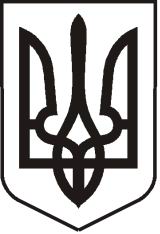 У К Р А Ї Н АЛ У Г А Н С Ь К А    О Б Л А С Т ЬП О П А С Н Я Н С Ь К А    М І С Ь К А    Р А Д А Ш О С Т О Г О   С К Л И К А Н Н ЯРОЗПОРЯДЖЕННЯміського  голови     «12» березня 2020 р.	                    м. Попасна                                   № 02-02/46                     Про нагородження військовослужбовців з нагоди Дня добровольця та створення батальйонуоперативного призначення імені Героя України генерала-майора Сергія Кульчицького                   У зв’язку з святкуванням Дня добровольця та створення батальйону оперативного призначення імені Героя України генерала-майора Сергія Кульчицького та                 з метою відзначення кращих військовослужбовців Військової комендатури м. Попасна за сумлінне виконання службових обов’язків та керуючись п.20 ч.4 ст. 42 Закону України «Про місцеве самоврядування в Україні»:1. Керівництву міської ради та її виконкому взяти участь у заході з нагоди Дня добровольця та створення батальйону оперативного призначення імені Героя України генерала-майора Сергія Кульчицького, який відбудеться 15 березня                   2020 року.2. Вручити відзнаки «ЗА СЛУЖБУ ДЕРЖАВІ» та подяки військовослужбовцям НГУ згідно списку (додаток). 3. Контроль за виконанням даного розпорядження покласти на начальника організаційного відділу Висоцьку Наталію.             Міський голова                                                                   Юрій ОНИЩЕНКОВисоцька, 2 05 65Додаток  до розпорядження міського голови від 12.03.2020 № 02-02/46СПИСОК для вручення відзнаки «ЗА СЛУЖБУ ДЕРЖАВІ»капітан Коваленко Сергій Андрійович, офіцер (інструктор) роти бойового та матеріально-технічного забезпечення батальйону оперативного призначення (резервного батальйону) імені Героя України генерал-майора Сергія Кульчицького військової частини 3066 - №481;старший солдат Бойко Микола Дмитрович, старший стрілець 2 відділення 4 взводу оперативного призначення 1 роти оперативного призначення батальйону оперативного призначення (резервного батальйону) імені Героя України генерал-майора Сергія Кульчицького військової частини 3066 - №482;сержант Коновальчук Олексій Олексійович, командир 3 відділення 1 взводу оперативного призначення 1 роти оперативного призначення батальйону оперативного призначення (резервного батальйону) імені Героя України генерал-майора Сергія Кульчицького військової частини 3066 -№ 483;старший лейтенант Хуторний Юрій Миколайович, командир 3 взводу оперативного призначення 2 роти оперативного призначення батальйону оперативного призначення (резервного батальйону) імені Героя України генерал-майора Сергія Кульчицького військової частини 3066 - №484;старший солдат Косів Олег Костянтинович, старший кулеметник (бронеавтомобіля) 2 відділення 2 взводу 2 роти оперативного призначення батальйону оперативного призначення (резервного батальйону) імені Героя України генерал-майора Сергія Кульчицького військової частини 3066 -№485.СПИСОКдля вручення подяксержант Харісов Сергій Флюрович, гранатометник 2 відділення 1 взводу оперативного призначення 1 роти оперативного призначення батальйону оперативного призначення (резервного батальйону) імені Героя України генерал-майора Сергія Кульчицького військової частини 3066;молодший сержант Кушніренко Іван Володимирович, кінолог кінологічного взводу 1 стрілецького батальйону військової частини 3066;сержант Роїк Денис Юрійович, головний сержант 2 взводу 2 стрілецької роти 1 стрілецького батальйону військової частини 3066;старший солдат Католик Роман Олегович, старший кулеметник 3 відділення 1 взводу оперативного призначення 1 роти оперативного призначення батальйону оперативного призначення (резервного батальйону) імені Героя України генерал-майора Сергія Кульчицького військової частини 3066;старший солдат Артеменко Ігор Миколайович, помічник гранатометника                                   1 відділення 1 взводу оперативного призначення 1 роти оперативного призначення батальйону оперативного призначення (резервного батальйону) імені Героя України генерал-майора Сергія Кульчицького військової частини 3066.           Керуючий справами                                                                  Любов КУЛІК